Aim:  Epidemological transition:Key vocab:Put these statements into order to explain the epidemiological transition:http://www.healthmetricsandevaluation.org/gbd/visualizations/gbd-2010-patterns-broad-cause-group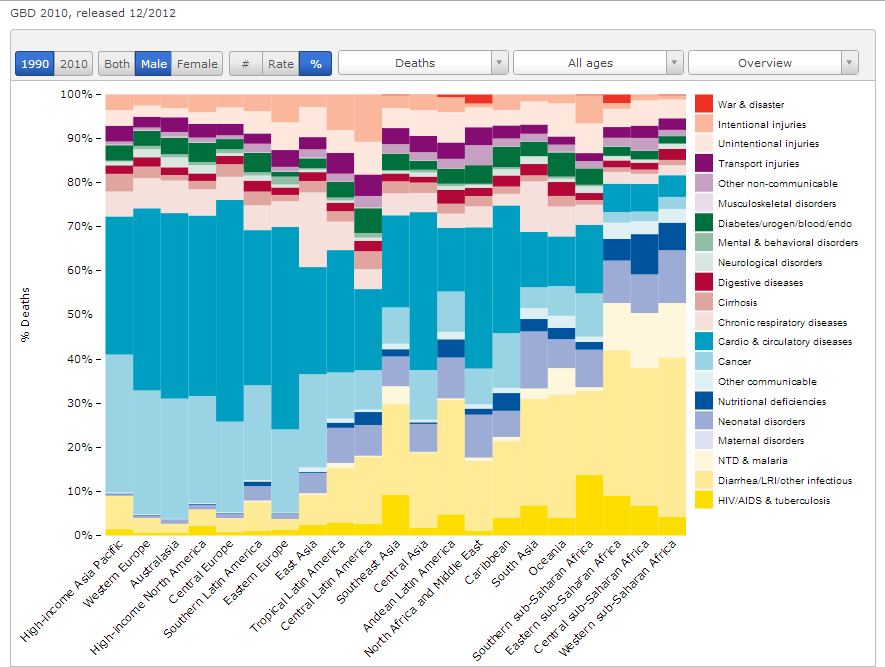 Analyse this graph to show evidence for the epidemiological transitionExplain the global distribution of cholera (5)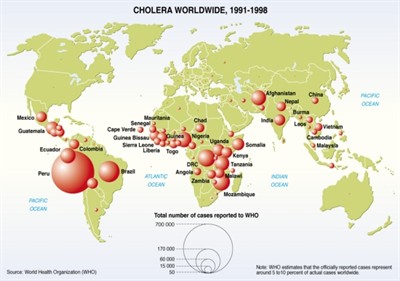 Explain the global distribution of diabetes (6)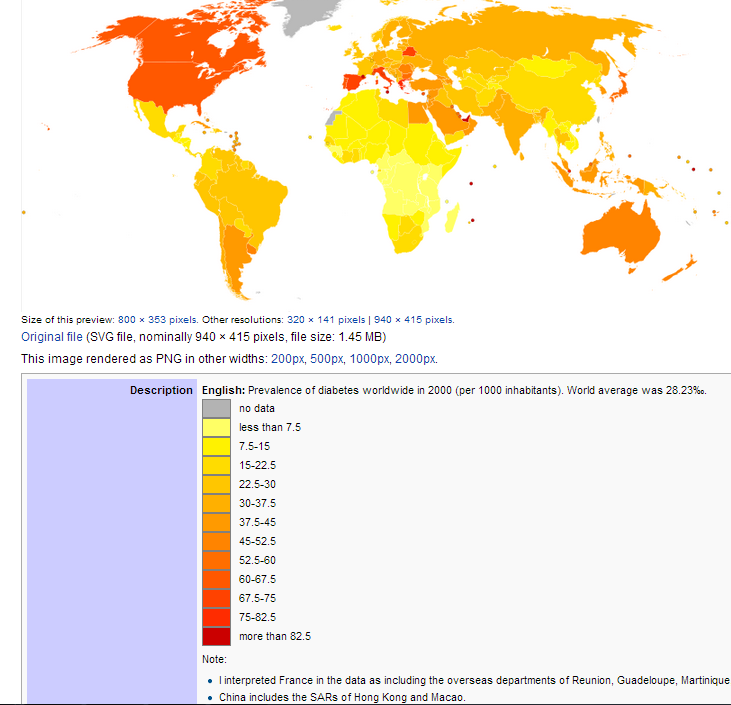 the number of cases per 10,000 populationthe number of confirmed cases annuallyInfectious disease – may be contagious and transmitted by close human contact or vectors eg. malaria, HIV-AIDSTransmitter of disease such as insectsDegenerative diseases that may be associated with old age or lifestyle associated in a HIC such as high energy diet or low level of physical activity or smoking